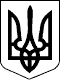 136 СЕСІЯ  ЩАСЛИВЦЕВСЬКОЇ СІЛЬСЬКОЇ РАДИ7 СКЛИКАННЯРІШЕННЯ07.12.2020 р.                                       № 2792с. ЩасливцевеПро внесення змін до рішення 130 сесії Щасливцевської сільської ради 7 скликання №2684 від 30 жовтня 2020 року «Про проведення земельних торгів у формі аукціону» Враховуючи лист директора ПП «Сокіл!» від 04.12.2020 року №148, відповідно до ст. 12, 20 частини 1 ст. 122, ст. 135-139 Земельного кодексу України, керуючись ст. 26, 42, 59 Закону України «Про місцеве самоврядування в Україні» сесія Щасливцевської сільської ради ВИРІШИЛА:Внести зміни до рішення 130 сесії Щасливцевської сільської ради                7 скликання №2684 від 30 жовтня 2020 року «Про проведення земельних торгів у формі аукціону» та викласти пункт 1 вище згаданого рішення в наступній редакції:«1. Включити до переліку земельних ділянок комунальної власності на території громади сіл Щасливцеве, Генічеська Гірка і селище Приозерне                 (в особі Щасливцевської сільської ради) та/або прав на них, які виставляються на земельні торги окремими лотами, право оренди на земельні ділянки:орієнтовною площею 3,3 га., із цільовим призначенням для обслуговування пляжної зони для відпочиваючих (КВЦПЗ 10.02), розташовану на землях водного фонду на території Щасливцевської сільської ради в                    с. Щасливцеве Генічеського району Херсонської області, прилеглу до земельних ділянок з кадастровими номерами 6522186500:04:001:19***, 6522186500:04:001:19***, строком на 49 (сорок дев’ять)  років;орієнтовною площею 1,8 га., із цільовим призначенням для обслуговування пляжної зони для відпочиваючих (КВЦПЗ 10.02), розташовану на землях водного фонду на території Щасливцевської сільської ради в                    с. Щасливцеве Генічеського району Херсонської області, прилеглу до земельних ділянок з кадастровими номерами 6522186500:04:001:12***, 6522186500:04:001:12***, 6522186500:04:001:12***, 6522186500:04:001:12***, строком  на 10 (десять) років;загальною площею 1,4148 га., із цільовим призначенням для будівництва та обслуговування об’єктів рекреаційного призначення  (КВЦПЗ – 07.01), розташовану на землях рекреаційного призначення по вул. Набережна, *** в     с. Щасливцеве Генічеського району Херсонської області, кадастровий номер - 6522186500:04:001:22***, строком на 10 (десять) років;орієнтовною площею 0,6 га., із цільовим призначенням для будівництва та обслуговування будівель торгівлі (КВЦПЗ 03.07), розташовану на землях житлової та громадської забудови на території Щасливцевської сільської ради в с. Щасливцеве Генічеського району Херсонської області, навпроти існуючого дитячого оздоровчого табору «Приморський», строком на 10 (десять) років.»».2. Контроль за виконанням даного рішення покласти на постійну комісію Щасливцевської сільської ради з питань регулювання земельних відносин та охорони навколишнього середовища.Сільський голова                                                      В.ПЛОХУШКО